City Project GRASP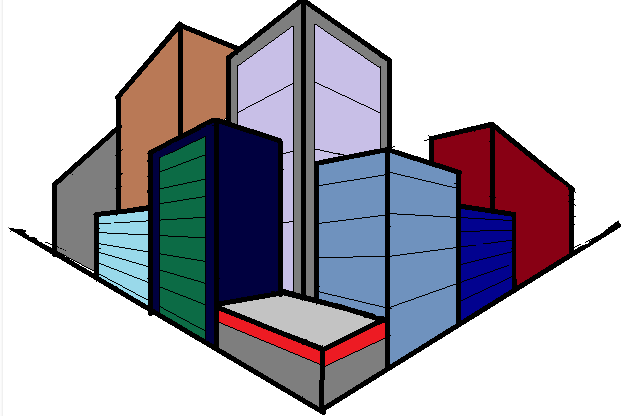 Goal: Design a model city layout, design packet, and sales pitch.Role: City Planner, Development USA Audience: State Commissions on Charter CitiesSituation: With the boom in population, the United States has decided to start Charter Cities across unused portions on the country.  In order to ensure that these cities thrive, meaning that they both attract people to live there and also adequately support them while they are they, the US government is soliciting bids from the top architects in the land to submit their bids.  Performance: Your city design is comprised of four key components: Cityscape View, Mapped Plan, Mathematical Justification, Math Story.Cityscape ViewThis is what will hook millions of residents from around the United States and get them interested in living in your charter city.  Use your mastery of parallel lines, vanishing points, and artistic talents to wow the judges.Mapped PlanYou will need to create a map for a portion of your city, which must include the followinga) Two pairs of perpendicular lines (of differing slopes)b) Schoolc) Firehoused) Police Statione) Grocery Storef) Commercial Centerg) Single Family Housesh) Apartmentsi) Hospitalj) ParkYou will need to create a legend that indicates which images, or abbreviations, stand for which buildings.In this legend, you will need to include the calculations you made to indicate the slopes of two sets of lines are perpendicular.Math Distance StoryYou need to write a quick story about living in your town and walking somewhere - to school, the grocery store, wherever.  You then need to calculate two paths to get there, and measure both paths using the measurement tools.  In your story, you need to show the calculations for both paths, and describe which one you take more often.City Project GuideRough Draft – Sketch out your city here first.  Map your streets first, and as you go map off the checklist of items.  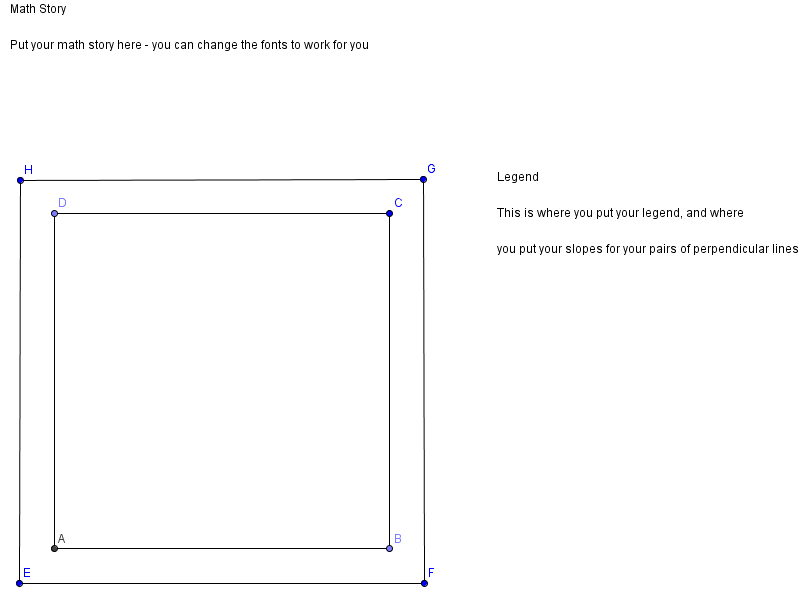 Street One		Street Two		Perpendicular?___	-Line 1 ___	-Line 3 ____	-Line 2 ___     -Line 4 ____Street Three		Street Four		Perpendicular?___	-Line 5 ___	-Line 7 ____	-Line 6 ___     -Line 8 ____School___						Legend___Firehouse___						Slope Calculation Show___Police Station___Grocery Store___Commercial Center___					Distance Path 1 _____Single Family Houses___				Distance Path 2 _____Apartments___	Hospital___Park___						CityScape View_____RubricTopicScoreComments/RevisionsOn Time (Work Hard Grade)/4CityScape View/4Map: Building Included/Legend/4Map: Two Pairs or Parallel Lines/4Map: Slopes Calculated, Perpendicular Calculation Shown/4Story: Writing/4Story: Distance/4Total Average for standards G.MG.1, G.MG.3